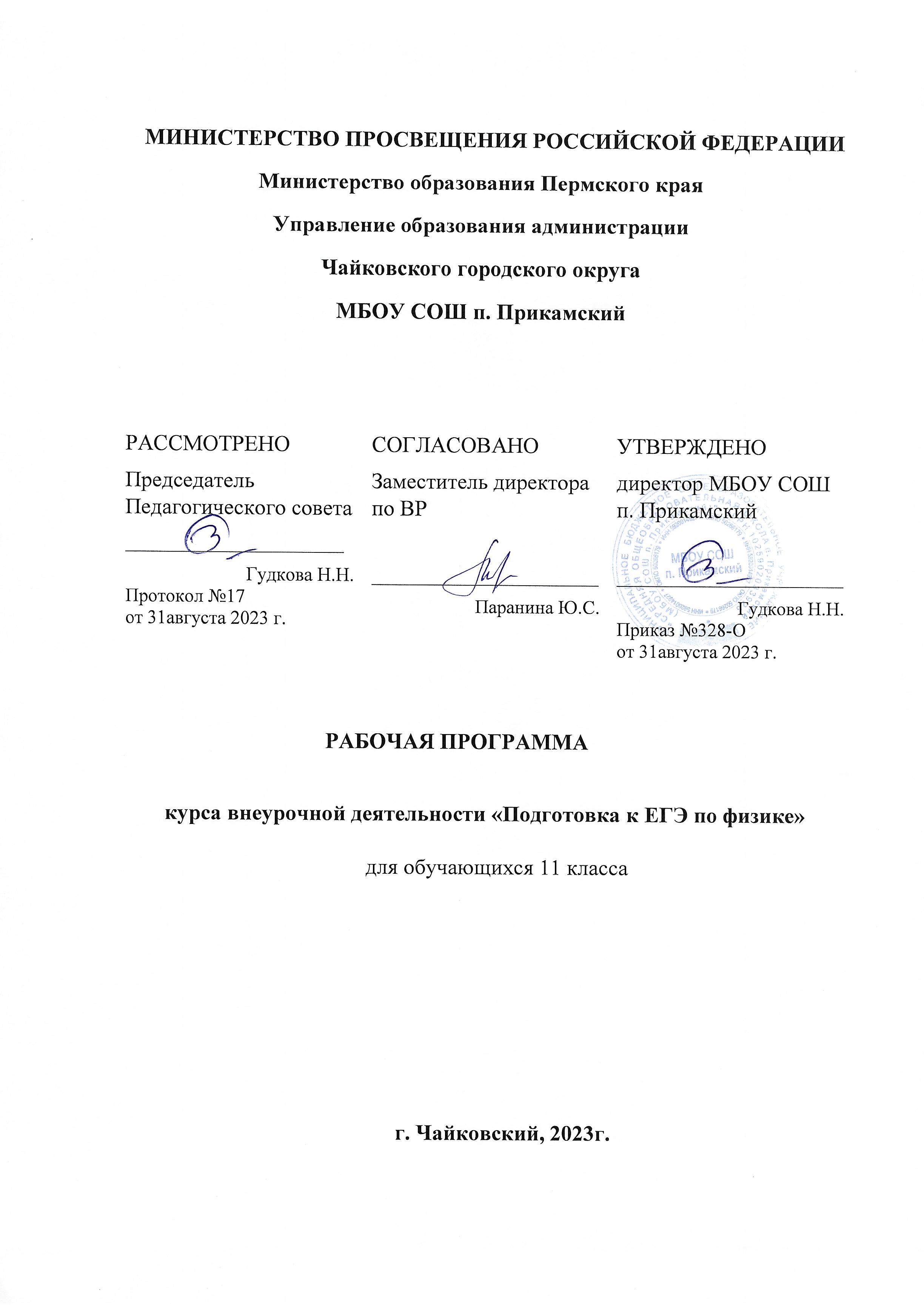 Пояснительная записка  	 Целью ЕГЭ является дифференцированная диагностика степени освоения вопросов школьной программы по физике и наличия знаний, навыков и умений, позволяющих продолжить обучение в соответствующих вузах. В связи с вышеизложенным, предлагаемый элективный курс, приобретает особую значимость. Умение решать задачи в настоящее время относится к числу актуальных задач физического образования, так как позволяет развивать логику мышления, творческие способности, способствует развитию межпредметных связей, формирует такие качества личности как целеустремлённость, настойчивость. Подготовка предусматривает использование активных форм организации учебных занятий: самостоятельная работа по повторению теории, решению задач, выстраивание индивидуальной траектории программы обучения, проведение лекционных и практических занятий, итоговый тестовый зачёт, тематическое тестирование. На занятиях применяются коллективные и индивидуальные формы работы: постановка, решение и обсуждение решения задач, набор и составление задач по определенной тематике и др. Курс предполагает выполнение самостоятельных работ над тестовыми заданиями, контрольные работы, решение занимательных и экспериментальных задач. Цель элективного курса — систематизация, углубление, знаний и умений курса физики средней школы. Задачи:  познакомить учащихся с классификацией задач по содержанию, целям, способам представления и содержанию информации  совершенствовать умения решать задачи по алгоритму, аналогии, графически, геометрически и т.д.;  развивать коммуникативные навыки, способствующие умению вести дискуссию, отстаивать свою точку зрения при обсуждении хода решения задачи;  использовать нестандартные задачи для развития творческих способностей старшеклассников; Используемые технологии:  проблемное обучение;  информационно-коммуникативные;  практические работы;  личностно-ориентированное обучение.В результате изучения курса обучающийся должен знать:  основные законы и формулы из различных разделов физики; правила и приемы решения задач по физике; уметь:  использовать различные способы решения задач; применять алгоритмы, аналогии и другие методологические приемы решения задач;  решать задачи с применением законов и формул, различных разделов физики;  проводить анализ условия и этапов решения задач;  уметь правильно оформлять задачи. Элективный курс предполагает развитие у 11-классников: интеллекта, творческого и логического мышления, навыков самоанализа и самоконтроля, познавательного интереса к предмету. Элективный курс «Подготовка к ЕГЭ по физике» позволяет реализовать следующие принципы обучения:  дидактические (достижение прочности и глубины знаний при решении задач по физике; обеспечение самостоятельности и активности учащихся;  воспитательные (профессиональная ориентация; развитие трудолюбия, настойчивости и упорства в достижении поставленной цели). Ожидаемые результаты от реализации данной программы  более глубокое понимание предмета,  удовлетворение познавательного интереса в области физики, математики, информатики,  формирование научных знаний учащихся об экспериментальных фактах, понятиях, законах, теориях, методах физической науки,  успешная сдача экзамена по физике в форме ЕГЭ. Содержание изучаемого курса. 1. Введение. Правила и приемы решения физических задач. Как работать над заданиями. Общие требования при решении физических задач. Этапы решения физической задачи. Работа с текстом задачи. Анализ физического явления. Различные приемы и способы решения физических задач: алгоритмы, аналогии, геометрические приемы. 2. Кинематика. Решение задач с использованием формул, устанавливающих взаимосвязь между основными кинематическими параметрами: уравнение прямолинейного равноускоренного движения, движение по окружности. 3. Динамика. Решение заданий на применение основных динамических законов (законов Ньютона). Решение задач на движение тела под действием нескольких сил. Задачи на применение закона всемирного тяготения, закона Гука. 4. Законы сохранения в механике. Решение задач на применение закона сохранения импульса и реактивного движения. Решение задач на применение закона сохранения и превращения механической энергии. Решение задач несколькими способами 5. Механические и электромагнитные колебания и волны. Решение задач на применение законов колебательного движения. Решение задач на применение формул, описывающих свободные колебания в колебательном контуре. Электромеханическая аналогия при решении задач на описание колебательных процессов. Решение задач на описание различных свойств электромагнитных волн. 6. Основы молекулярно-кинетической теории. Решение задач на применение уравнения Клапейрона -Менделеева, газовых законов для изопроцессов. Решение графических задач. Решение задач на определение относительной влажности. 7. Основы термодинамики. Решение комбинированных задач на применение первого закона термодинамики. Решение задач на определение КПД тепловых двигателей. 8. Электростатика. Решение задач на применение закона сохранения электрического заряда и закона Кулона. Решение тестовых задач на определение напряженности и потенциала электростатического поля. Решение задач на применение формул заряженного конденсатора, энергии электрического поля конденсатора.  9. Законы постоянного электрического тока. Решение задач на расчет сопротивления сложных электрических цепей. Решение задач на закон Ома для участка цепи, законов последовательного и параллельного соединения проводников. Решение задач на описание законов постоянного тока с использованием закона Джоуля - Ленца. Решение задач на описание постоянного электрического тока в электролитах. 10. Магнитное поле. Решение задач на описание магнитного поля. Магнитная индукция, магнитный поток, сила Ампера и сила Лоренца. Решение комбинированных задач. 11. Оптика. Решение задач на применение законов геометрической оптики, формулы тонкой линзы, волновой оптики. 12. Квантовая и ядерная физика. Решение задач на применение формулы Планка, законов фотоэффекта, уравнения Эйнштейна. Решение задач на применение закона сохранения массового числа и электрического заряда.Поурочное планированиеТема занятияФорма занятия1. Общие сведения о ЕГЭ по физике. Структура КИМ  текущего года. Кодификатор.лекция2. Кинематика. Механическое движение и его виды.практическое занятие3. Механическое движение, способы его описания.практическое занятие4. Свободное падение.практическое занятие5.Движение по окружности.практическое занятие6. Динамика. Первый закон Ньютона.лекция7. Силы в природе. Второй и третий законы Ньютона.практическое занятие8. Законы Ньютона.практическое занятие9. Законы Ньютона.практическое занятие10. Законы Ньютона.лекция11. Статика. Момент силы. Условия равновесия.практическое занятие12.Закон Паскаля. Закон Архимеда.компьютерное тестирование13. Законы сохранения в механике.лекция14. Законы сохранения в механике.практическое занятие15. Механические колебания и волны.практическое занятие16.  Механические колебания и волны.практическое занятие17.  Механические колебания и волны.практическое занятие18.  Механические колебания и волны.практическое занятие19. Молекулярная физика. Уравнение Менделеева-Клапейрона.практическое занятие20.  Молекулярная физика. Уравнение Менделеева-Клапейрона.практическое занятие21.  Молекулярная физика. Уравнение Менделеева-Клапейрона.практическое занятие22.  Молекулярная физика. Уравнение Менделеева-Клапейрона.практическое занятие23. Изопроцессы. Влажность воздуха.самостоятельная работа24. Изопроцессы. Влажность воздуха.индивидуальная работа25. Термодинамика. Уравнение теплового баланса.лекция26.  Термодинамика. Уравнение теплового баланса.практическое занятие27.  Термодинамика. Уравнение теплового баланса.практическое занятие 28. Термодинамика. Уравнение теплового баланса.практическое занятие29. Законы термодинамики.практическое занятие30. Законы термодинамики.практическое занятие31. Законы термодинамики.практическое занятие32. Законы термодинамики.практическое занятие33. КПД тепловой машины.компьютерное тестирование34. КПД тепловой машины.индивидуальная работа35. Электрическое поле. Закон Кулона.практическое занятие36. Разность потенциалов.практическое занятие37. Проводники и диэлектрики в электрическом поле.практическое занятие38. Электростатика, решение задач.практическое занятие39. Законы постоянного тока. Законы Ома.практическое занятие40.  Законы постоянного тока. Законы Ома.практическое занятие41. Закон Джоуля-Ленца.практическое занятие42.Электрический ток в разных средах.лекция43. Магнитное поле. Магнитное поле проводника с током.практическое занятие44. Магнитное поле. Магнитное поле проводника с током.практическое занятие45. Сила Ампера. Сила Лоренца. Электромагнитная индукция.практическое занятие46. Сила Ампера. Сила Лоренца. Электромагнитная индукция.практическое занятие47. Магнитный поток.Закон Фарадея.Правило Ленца.практическое занятие48. Магнитный поток. Закон Фарадея. Правило Ленца.практическое занятие49. Электромагнитные колебания и волны.  Электромагнитные излучения.практическое занятие50. Электромагнитные колебания и волны. Электромагнитные излучения.практическое занятие51. Оптика. Закон отражения света. Линзы.52. Интерференция, дифракция, дисперсия света.практическое занятие53. Принцип относительности Эйнштейна.лекция54.Корпускулярно-волновой дуализм. Фотоэффект. Фотоны.лекция55. Корпускулярно-волновой дуализм. Фотоэффект. Фотоны.практическое занятие56.Физика атома. Линейчатые спектры.практическое занятие57.Физика атомного ядра. Закон радиоактивного распада. Ядерные реакции.практическое занятие58.Физика атомного ядра. Закон радиоактивного распада. Ядерные реакции.практическое занятие59. Тренировочные варианты ЕГЭ.практическое занятие60. Тренировочные варианты ЕГЭ.практическое занятие61. Тренировочные варианты ЕГЭ.практическое занятие62. Тренировочные варианты ЕГЭ.практическое занятие63. Тренировочные варианты ЕГЭ.практическое занятие64. Тренировочные варианты ЕГЭ.практическое занятие65. Тренировочные варианты ЕГЭ.практическое занятие66. Тренировочные варианты ЕГЭ.практическое занятие67. Тренировочные варианты ЕГЭ.практическое занятие68. Тренировочные варианты ЕГЭ.практическое занятие